Department of Humanities and Fine Arts 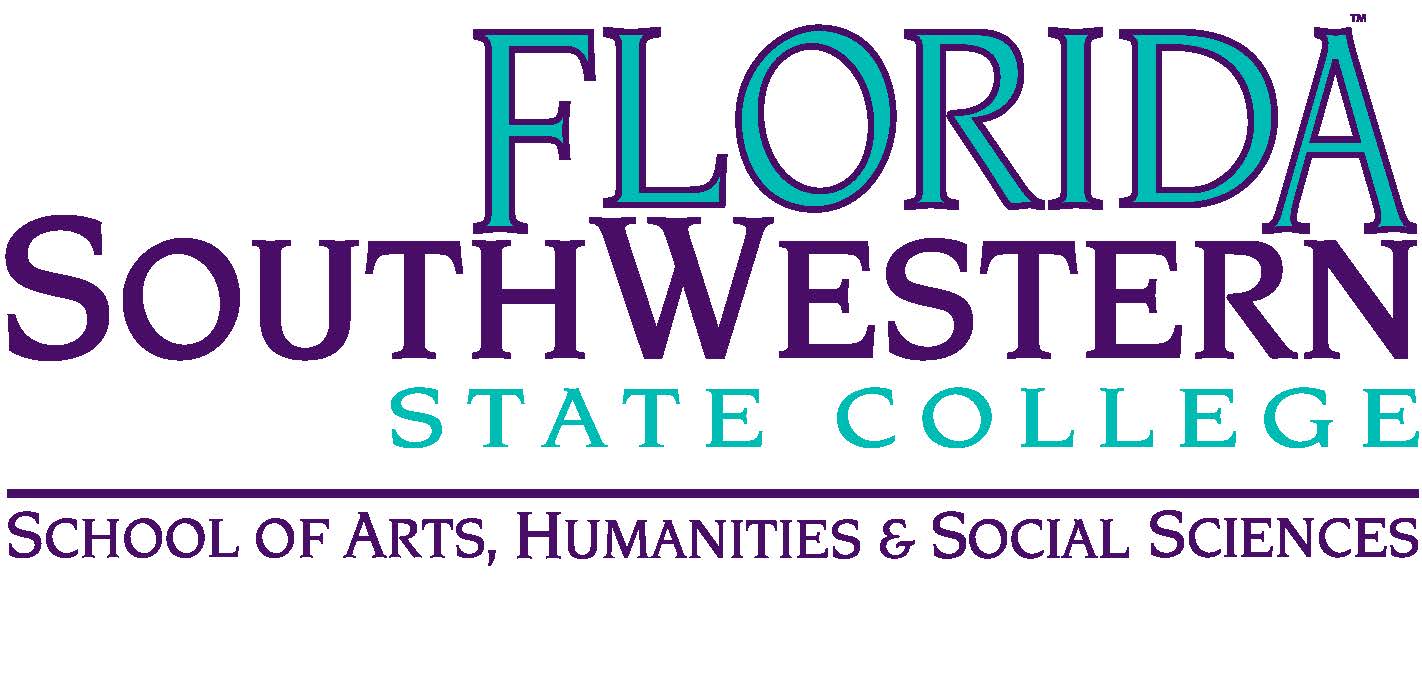 Meeting Minutes Date: 		April 8, 2022 – 10:00 a.m.Location: 	Virtual/Online (Zoom) Chair: 		Dana Roes Minutes: 	Michael McGowan  OpeningCall to Order: 10:00 a.m.Attendance taken Minutes from March 2022 approved 
Announcements: Calendar stuff (incl. final exam week, final grade due date, and summer classes) Search committee updates: 4/20 John Ryan (Environmental Humanities) 4/22 Ashley Pribyl (Minority Representation in Theater) 4/25 Eric McTaggert (avant-garde music) 4/27 Susan Lee (via Zoom) Teaching demos: noon, 30 minutes, 30 minutes of meet and greet Shimul: capstone students presentation (and first 2 students graduating from the new program), new website (arts @ FSW)Pathways: be thinking of more creative ways to combine classes. Change in chairperson: from Dana Roes to Elijah Pritchett Information Items:PD (Sarah):  funds still there. Ask Sarah. Assessment (Elijah): Florida law might be problematic Team AAspire meeting on May 2 at 11 a.m. (assessment) Next Meeting: Next fall! PresentAbsentExcusedBrownX Chase, SX  Chase, W X     Doiron X   LublinkX McGowanX Mompoint  X Pritchett XRoes XSutterX    LutherX Smith X  Molloy X Krupinski X Wurst X Harrington X Chowdhury X Gresens X OthersPuls, O’Neil, OlsenPuls, O’Neil, OlsenPuls, O’Neil, Olsen